Tek Ders Sınavı Not Giriş AdımlarıDeğerlenme Kriteri Seçme adımında 2019-2020 Tek ders ( Bahar) dönemini seçiniz.İlgili dersi seçiniz.Değerlendirme kriteri olarak ‘’TekDers” kriterini seçiniz.Not giriş adımında 2019-2020 Tek Ders (Bahar) dönemini seçiniz.Sınav notunu girdikten sonra BNS hesaplatarak  kilit ve ilan işlemlerinizi tamamlayınız.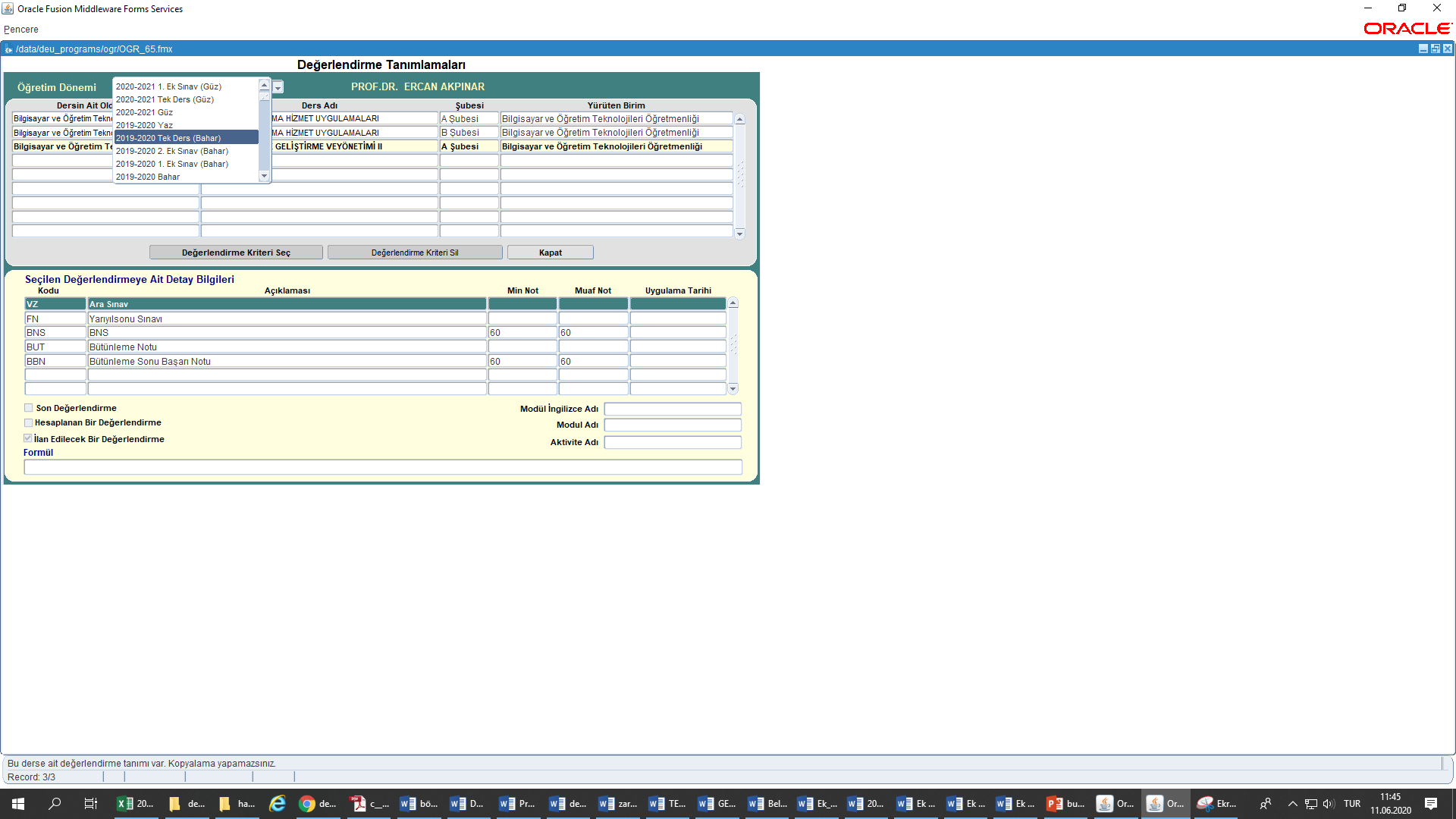 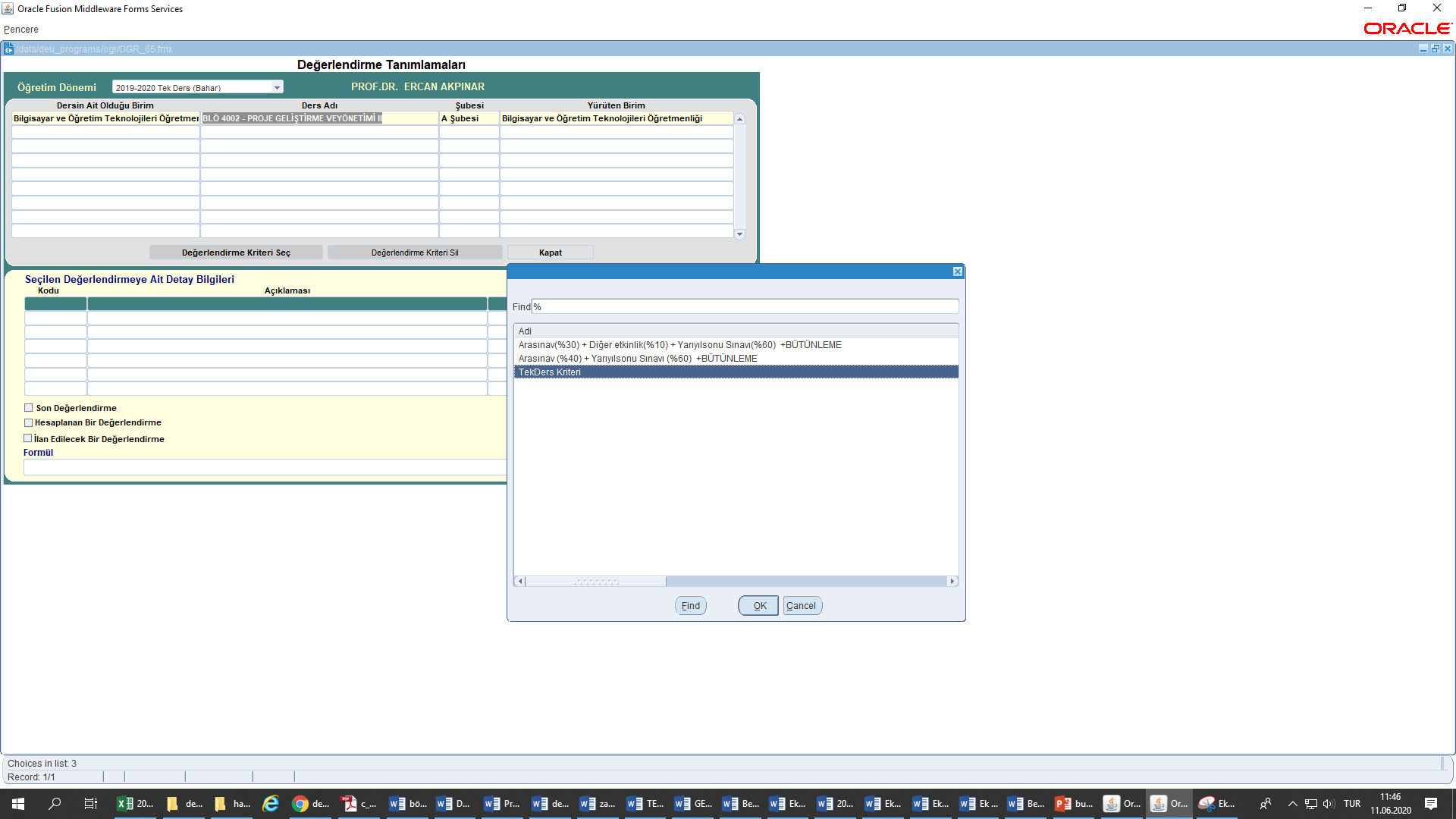 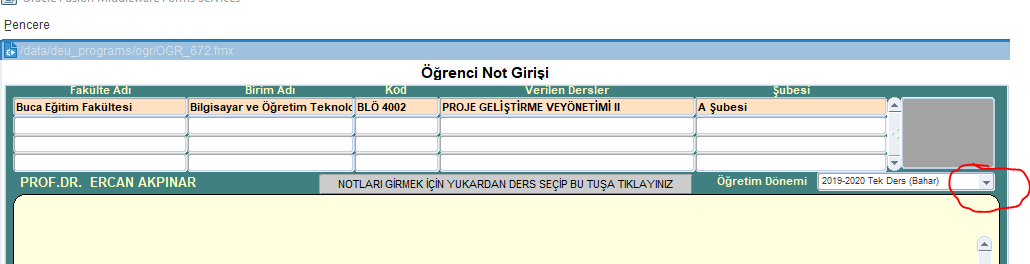 